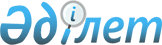 О внесении изменений в постановление Правительства Республики Казахстан от 15 октября 2005 года № 1036
					
			Утративший силу
			
			
		
					Постановление Правительства Республики Казахстан от 24 декабря 2008 года № 1253. Утратило силу постановлением Правительства Республики Казахстан от 31 декабря 2013 года № 1598      Сноска. Утратило силу постановлением Правительства РК от 31.12.2013 № 1598 (вводится в действие по истечении десяти календарных дней со дня его первого официального опубликования).

      Правительство Республики Казахстан ПОСТАНОВЛЯЕТ: 



      1. Внести в постановление Правительства Республики Казахстан от 15 октября 2005 года № 1036 "О взимании таможенных пошлин при вывозе с таможенной территории Республики Казахстан сырой нефти и товаров, выработанных из нефти" (САПП Республики Казахстан, 2005 г., № 38, ст. 533) следующие изменения: 



      в пункте 1 слова "сырую нефть и" исключить; 



      в приложении к указанному постановлению: 

      графу "Ставка пошлины (в долларах за 1000 кг)" изложить в новой редакции: 

      "Ставка пошлины (в долларах за 1000 кг)" "0", "0", "61,86", "41,42", "41,42"; 

      в Правилах исчисления ставок таможенных пошлин на вывозимые с таможенной территории Республики Казахстан сырую нефть и товары, выработанные из нефти, утвержденных указанным постановлением: 



      в заголовке и пункте 1 слова "сырую нефть и" исключить; 



      пункт 8 исключить; 



      в приложениях 1 , 2 , 3 к указанным Правилам слова "сырую нефть и" исключить; 



      приложение 4 исключить. 



      2. Министерству иностранных дел Республики Казахстан в двухнедельный срок уведомить Секретариат Интеграционного Комитета Евразийского экономического сообщества о принимаемых Правительством Республики Казахстан мерах регулирования внешнеторговой деятельности. 



      3. Настоящее постановление вводится в действие по истечении тридцати календарных дней со дня первого официального опубликования.       Премьер-Министр 

      Республики Казахстан                       К. Масимов 
					© 2012. РГП на ПХВ «Институт законодательства и правовой информации Республики Казахстан» Министерства юстиции Республики Казахстан
				